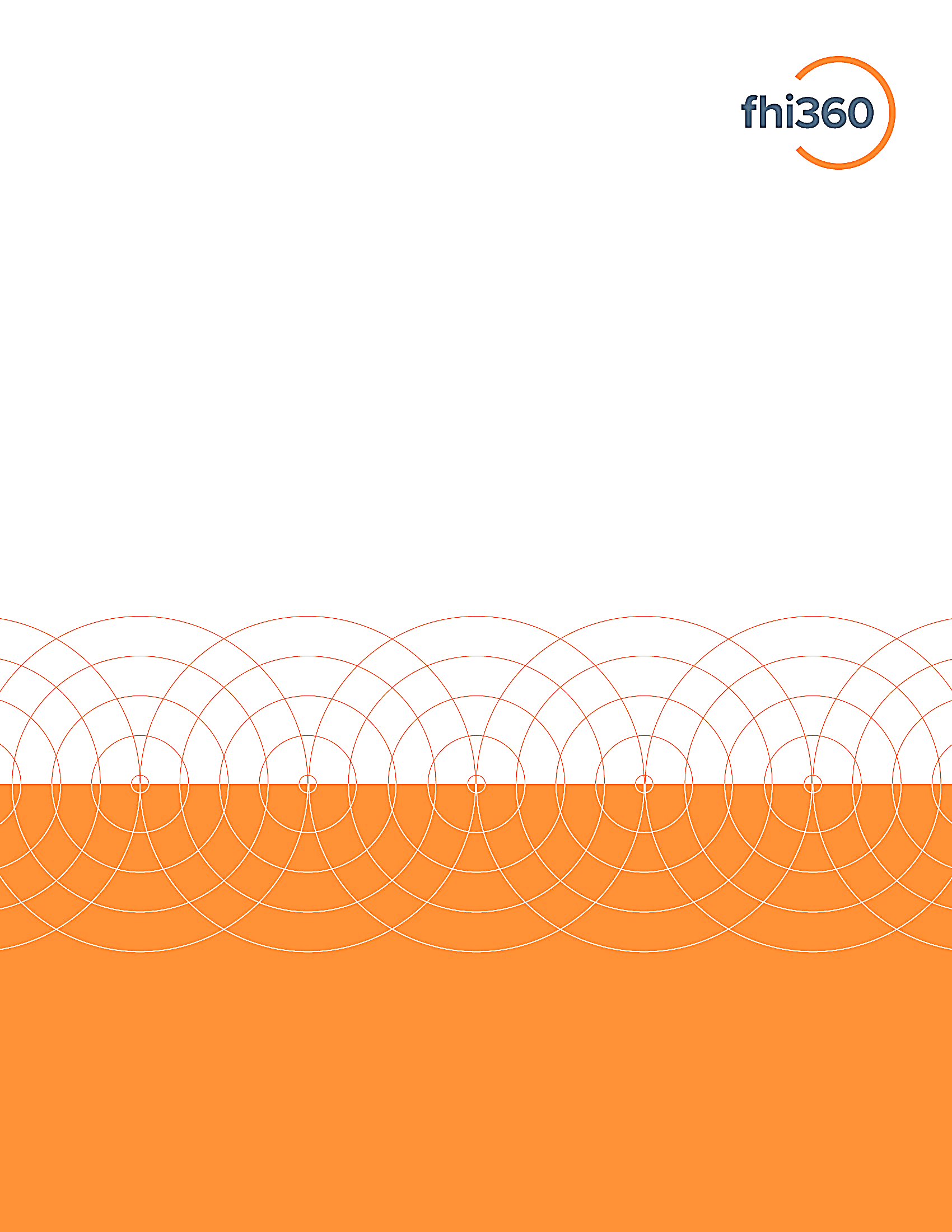 المملكة المغربيةمشروع التنمية الاجتماعية والاقتصادية الدامجة لجهة بني ملال خنيفرةدعوة مفتوحة لإبداء الاهتمام موجهة للجمعيات المحلية بجمعاتي ايت امديس وايت تمليل -إقليم أزيلال- المملكة المغربيةمشروع التنمية الاجتماعية والاقتصادية الدامجة لجهة بني ملال خنيفرةدعوة مفتوحة لإبداء الاهتمام موجهة للجمعيات المحلية بجمعاتي ايت امديس وايت تمليل -إقليم أزيلالملحق أمصفوفة الأنشطة والمشاريع المنجزة خلال الثلاث سنوات الماضية لائحة الانجازات الأساسية خلال السنوات الثلاث الماضية (2022-2023-2024) :فترة الإنجازمن .. إلى النشاط / المشروعالنتائج المحققة مع تحديد عدد وطبيعة المستفيدين والمستفيداتالشركاءمكان الانجازالميزانيةالجهة الممولة